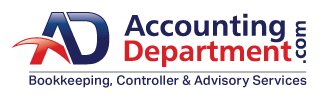 AccountingDepartment.com is the leader in outsourced virtual accounting services for small and mid-size businesses - and we're growing!  All employees are virtual, full-time, W-2 employees with benefits. When you join our team, you aren't just getting a "new job" - you're joining a family. The AccountingDepartment.com family believes in a work-life balance, collaboration, supporting individual growth both personally and professionally, and appreciating employee contributions.AccountingDepartment.com is the leader in outsourced virtual accounting services for small and mid-size businesses - and our family is growing! Perhaps your next career adventure awaits!AccountingDepartment.com never settles with status quo. We strive to make sure our staff have plenty of opportunities that broaden skill sets and ultimately enhance career satisfaction while working here. If you're someone who wants to make a difference, is a confident communicator, loves a good challenge, and happily embraces change, then we sound like a perfect match! It's been an exciting 14+ years at AccountingDepartment.com! We hope you will join us as we continue this exciting revolutionary journey we are on.Your RoleWe’re looking for a self-motivated, high energy Accounting Specialist.  Position responsibilities include A/P, A/R, payroll and month-end closing services, as well as other accounting related functions as requested by the client.  The right individual for this position will be able to successfully prioritize and manage multiple client needs, while maintaining a high level of accounting services and professionalism. How you will contribute Here’s what we are seeking in our Accounting Specialist and the minimum requirements you must have to qualify for the position:• Must be a US Citizen who resides in the US. Candidates outside of the U.S will not be considered.• 3+ years performing full charge bookkeeping• 2+ years using Quickbooks Software – most recent experience on resume• Demonstrated ability to handle multiple accounts simultaneously• Exceptional attention to detail with excellent written and verbal communications skills• Strong work ethic – “whatever it takes” attitude• Must be decisive and work well under pressure• Confident in one’s abilities and able to work independently, with minimal directionIf these are the things that you are passionate about and excite you, then we should talk!Working at AccountingDepartment.com, LLC The people at AccountingDepartment.com, LLC are passionate about their work and are driven by innovation. Each and every day we strive for excellence. Our work environment is equal parts casual and professional. We’re serious about our business and delivering the best service to our clients, but we also make it a priority to keep things fun and exciting.Benefits include: • Work from home, W-2 position• Generous vacation and 9 paid holidays • Group Medical, Dental, Life, Vision, Accident Insurance• 401(k) plan • Casual dress How to become part of our future success: If you believe you have what it takes to assume this new role, you must submit a resume and cover letter explaining why you’re the perfect fit for this position.  Kindly include your salary requirements in the cover letter. Only candidates that submit these criteria will be considered. Interested military spouse candidates should apply here:https://www.accountingdepartment.com/msep